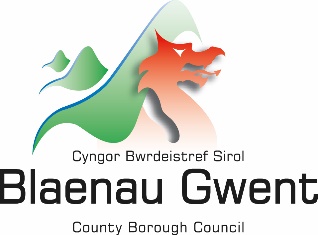 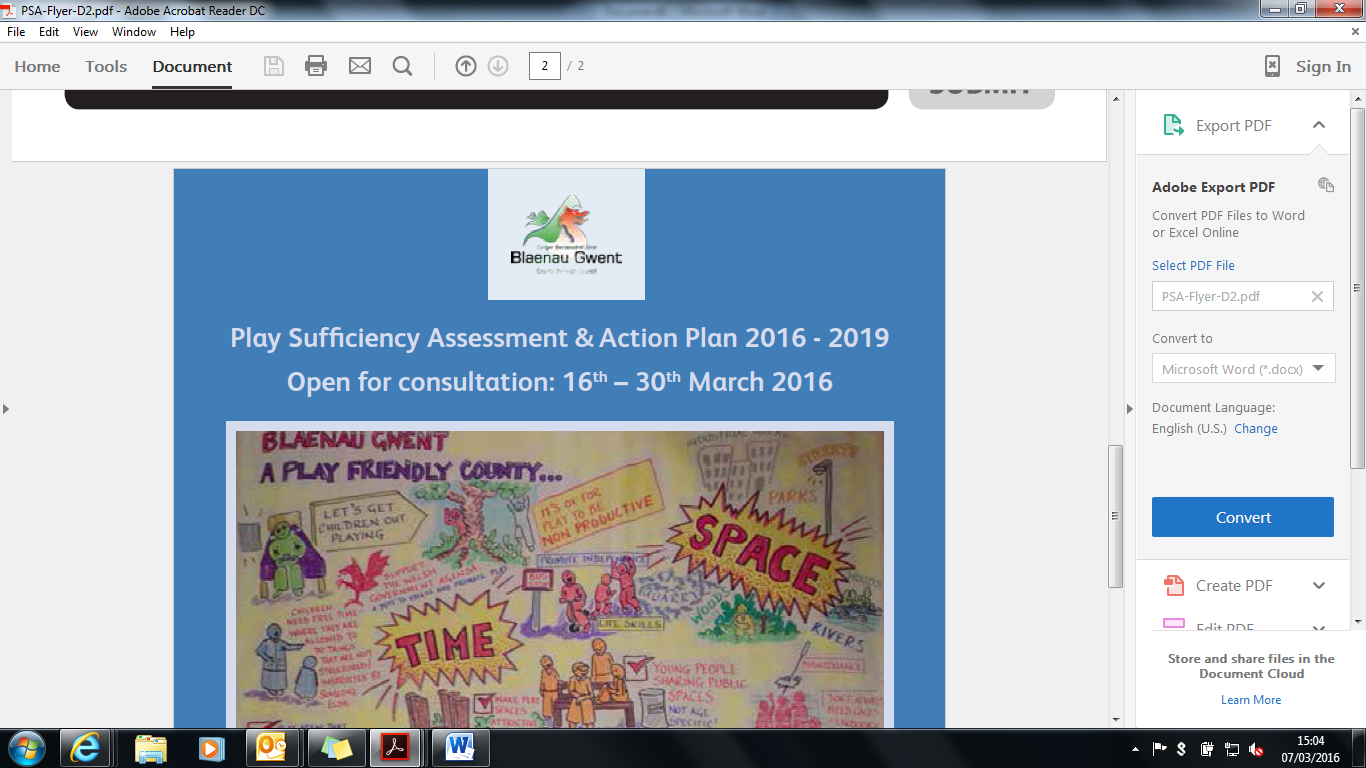 Dylid dychwelyd y ffurflen hon gyda’ch sylwadau erbyn dydd Mercher 31 Awst at sylw: Sharon Cargill – Swyddog Digonolrwydd Chwarae     Ffôn: 01495 355576        E-bost: sharoncargill@blaenau-gwent.gov.ukBydd diwygiadau yn cael eu gwneud i’r Asesiad Digonolrwydd Chwarae cyn ei fod yn cael ei gyflwyno i Lywodraeth Cymru    Rhannwch eich manylion os gwelwch yn dda:   Enw: 							Mudiad:  Swydd:  Rhif cyswllt:				 		 E-bost:  A ydych yn hapus i ni gysylltu gyda chi er mwyn trafod eich sylwadau ymhellach?   YDW          NAC YDW  Os yw eich sylwadau yn ymwneud ag unrhyw fater penodol, yna ticiwch y blwch priodol isod:A     B     C     D     E     F     G     H     I Os yw eich sylwadau yn ymwneud a’r Sylwadau Cyffredinol, yna ticiwch yma: Os oes gennych unrhyw gwestiynau, cysylltwch gyda mi os gwelwch yn dda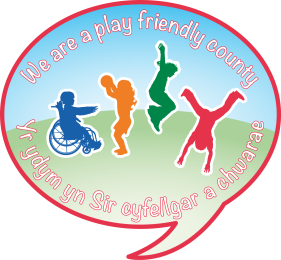 Diolch am eich cyfraniad